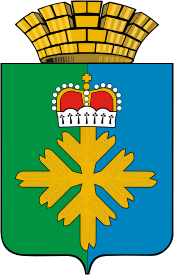 ПОСТАНОВЛЕНИЕАДМИНИСТРАЦИИ  ГОРОДСКОГО ОКРУГА ПЕЛЫМО внесении изменений в Административный регламент предоставлениямуниципальной услуги «Предоставление земельных участков из состава земель, государственная собственность на которые не разграничена, и земельных участков, находящихся в муниципальной собственности, для целей не связанных со строительством»В соответствии с Федеральным законом от 01.12.2014 № 419-ФЗ «О внесении изменений в отдельные законодательные акты Российской Федерации по вопросам социальной защиты инвалидов в связи с ратификацией Конвенции о правах инвалидов», статьей 14 Федерального закона от 27.07.2010 № 210-ФЗ «Об организации предоставления государственных и муниципальных услуг», статьей 101 Областного закона от 10 марта 1999 №4-ОЗ «О правовых актах Свердловской области» в связи с допущенной технической ошибкой, руководствуясь Уставом городского округа Пелым, администрация городского округа ПелымПОСТАНОВЛЯет:Внести в Административный регламент предоставления муниципальной услуги «Предоставление земельных участков из состава земель, государственная собственность на которые не разграничена, и земельных участков, находящихся в муниципальной собственности, для целей не связанных со строительством», утвержденный постановлением администрации городского округа Пелым  от 14.03.2016  № 65 следующие изменения:в пункте 1 слово «Пелдым» заменить словом «Пелым»; пункт 49 изложить в следующей редакции:«49. Требования к помещениям, в которых предоставляется муниципальная услуга, в том числе к обеспечению доступности для инвалидов объекта предоставления муниципальной услуги в соответствии с законодательством Российской Федерации о социальной защите инвалидов: Помещения для работы с заявителями (далее – помещения) размещаются в здании Администрации. Помещения оборудуются в соответствии с санитарными и противопожарными нормами и правилами.Помещения оборудуются вывесками с указанием фамилии, имени, отчества и должности специалиста отдела, осуществляющего прием документов, а также режима работы и приема заявителей. На территории, прилегающей к зданию Администрации, имеются места 
для парковки автотранспортных средств. Доступ к парковочным местам является бесплатным.Вход в здание, в котором расположено Администрация, оформляется вывеской, содержащей наименование Администрации.Места ожидания оборудуются в соответствии с санитарными и противопожарными нормами и правилами. Помещения должны отвечать требованиям действующего законодательства, предъявляемым к созданию условий инвалидам для беспрепятственного доступа к объектам инженерной и социальной инфраструктур.Входы в помещения для предоставления государственной услуги оборудуются пандусами, расширенными проходами, позволяющими обеспечить беспрепятственный доступ инвалидов, включая инвалидов, использующих кресла-коляски.Вход и передвижение по помещениям, в которых проводится прием граждан, не должны создавать затруднений для лиц с ограниченными возможностями»;3) раздел 5 изложить в следующей редакции: «Раздел 5. Досудебный (внесудебный) порядок обжалования решений и действий (бездействия) органа, предоставляющего государственную услугу, органа, предоставляющего муниципальную услугу, а также должностных лиц, государственных или муниципальных служащих.154. Заявитель имеет право на обжалование в досудебном порядке решений, принятых в ходе исполнения муниципальной услуги, действий или бездействия исполнителя услуги.155. Заявитель может обратиться с жалобой, в том числе в следующих случаях:1) нарушения срока регистрации запроса Заявителя о предоставлении муниципальной услуги;2) нарушения срока предоставления муниципальной услуги;3) требования у Заявителя документов, не предусмотренных нормативными правовыми актами Российской Федерации, нормативными правовыми актами субъектов Российской Федерации, муниципальными правовыми актами для предоставления муниципальной услуги;4) отказа в приеме документов, предоставление которых предусмотрено нормативными правовыми актами Российской Федерации, нормативными правовыми актами субъектов Российской Федерации, муниципальными правовыми актами для предоставления муниципальной услуги, у Заявителя;5) отказа в предоставлении муниципальной услуги, если основания отказа не предусмотрены федеральными законами и принятыми в соответствии с ними иными нормативными правовыми актами Российской Федерации, нормативными правовыми актами субъектов Российской Федерации, муниципальными правовыми актами;6) затребование с Заявителя при предоставлении муниципальной услуги платы, не предусмотренной нормативными правовыми актами Российской Федерации, нормативными правовыми актами субъектов Российской Федерации, муниципальными правовыми актами.156. Досудебный порядок обжалования решения, действия (бездействия) должностных лиц исполнителя услуги предусматривает подачу жалобы (претензии) Заявителем главе администрации главе администрации городского округа Пелым157. Жалоба должна содержать:1) наименование органа, предоставляющего муниципальную услугу, должностного лица органа, предоставляющего муниципальную услугу, либо муниципального служащего, решения и действия (бездействие) которых обжалуются;2) фамилию, имя, отчество (последнее - при наличии), сведения о месте жительства Заявителя - физического лица либо наименование, сведения о месте нахождения заявителя - юридического лица, а также номер (номера) контактного телефона, адрес (адреса) электронной почты (при наличии) и почтовый адрес, по которым должен быть направлен ответ Заявителю;3) сведения об обжалуемых решениях и действиях (бездействии) органа, предоставляющего муниципальную услугу, должностного лица органа, предоставляющего муниципальную услугу, муниципального служащего;4) доводы, на основании которых Заявитель не согласен с решением и действием (бездействием) органа, предоставляющего муниципальную услугу, должностного лица органа, предоставляющего муниципальную услугу, либо муниципального служащего. Заявителем могут быть представлены документы (при наличии), подтверждающие доводы заявителя, либо их копии.158. Жалоба (претензия) подается на имя главы администрации городского округа Пелым. Жалоба (претензия) может быть передана в администрацию городского округа Пелым Заявителем лично или направлена почтой на адрес: Свердловская область, г. Ивдель, пгт. Пелым, ул. Карла Маркса 5, каб. 9.Адрес по электронной почте администрации городского округа Пелым: admin_pel@mail.ru.159. Основанием для начала процедуры досудебного обжалования является регистрация жалобы в администрации городского округа Пелым.160. Жалоба, поступившая в администрацию городского округа Пелым, подлежит рассмотрению должностным лицом, наделенным полномочиями по рассмотрению жалоб, в течение пятнадцати рабочих дней со дня ее регистрации. В случае обжалования отказа органа, предоставляющего муниципальную услугу, должностного лица органа, предоставляющего муниципальную услугу, в приеме документов у Заявителя, либо в исправлении допущенных опечаток и ошибок или в случае обжалования нарушения установленного срока таких исправлений - в течение пяти рабочих дней со дня ее регистрации. Правительство Российской Федерации вправе установить случаи, при которых срок рассмотрения жалобы может быть сокращен.  161. По результатам рассмотрения жалобы глава администрации городского округа Пелым принимает одно из следующих решений:1) удовлетворяет жалобу, в том числе в форме отмены принятого решения, исправления допущенных органом, предоставляющим муниципальную услугу, опечаток и ошибок в выданных в результате предоставления муниципальной услуги документах, возврата заявителю денежных средств, взимание которых не предусмотрено нормативными правовыми актами Российской Федерации, нормативными правовыми актами субъектов Российской Федерации, муниципальными правовыми актами, а также в иных формах;2) отказывает в удовлетворении жалобы.Не позднее дня, следующего за днем принятия решения, Заявителю в письменной форме и по желанию Заявителя в электронной форме направляется мотивированный ответ о результатах рассмотрения жалобы.В случае установления в ходе или по результатам рассмотрения жалобы признаков состава административного правонарушения или преступления должностное лицо, наделенное полномочиями по рассмотрению жалоб незамедлительно направляет имеющиеся материалы в органы прокуратуры.162. Заявитель вправе оспорить в суде решения, действия (бездействие) администрации  городского округа Пелым, должностного лица, муниципального служащего в порядке, предусмотренном действующим законодательством Российской Федерации.».2. Отделу  по управлению имуществом, строительству, жилищно-коммунальному хозяйству, землеустройству, энергетике администрации городского округа Пелым (Османова К.С.) внести изменения в сведения о муниципальной услуге в реестр государственных и муниципальных услуг Свердловской области в течение 10 дней со дня издания настоящего постановления.3.  Административный регламент предоставления муниципальной услуги «Предоставление земельных участков из состава земель, государственная собственность на которые не разграничена, и земельных участков, находящихся в муниципальной собственности, для целей не связанных со строительством» с внесенными настоящим постановлением изменениями разместить на официальном сайте городского округа Пелым в сети «Интернет».Опубликовать настоящее постановление в газете «Пелымский Вестник» и разместить на официальном сайте городского округа Пелым информационно-телекоммуникационной сети «Интернет».Контроль за исполнением настоящего постановления возложить на заместителя главы администрации городского округа Пелым Т.Н. Баландину.Глава городского округа Пелым                                                             Ш.Т. Алиевот 06.07.2016 № 265п. Пелым 